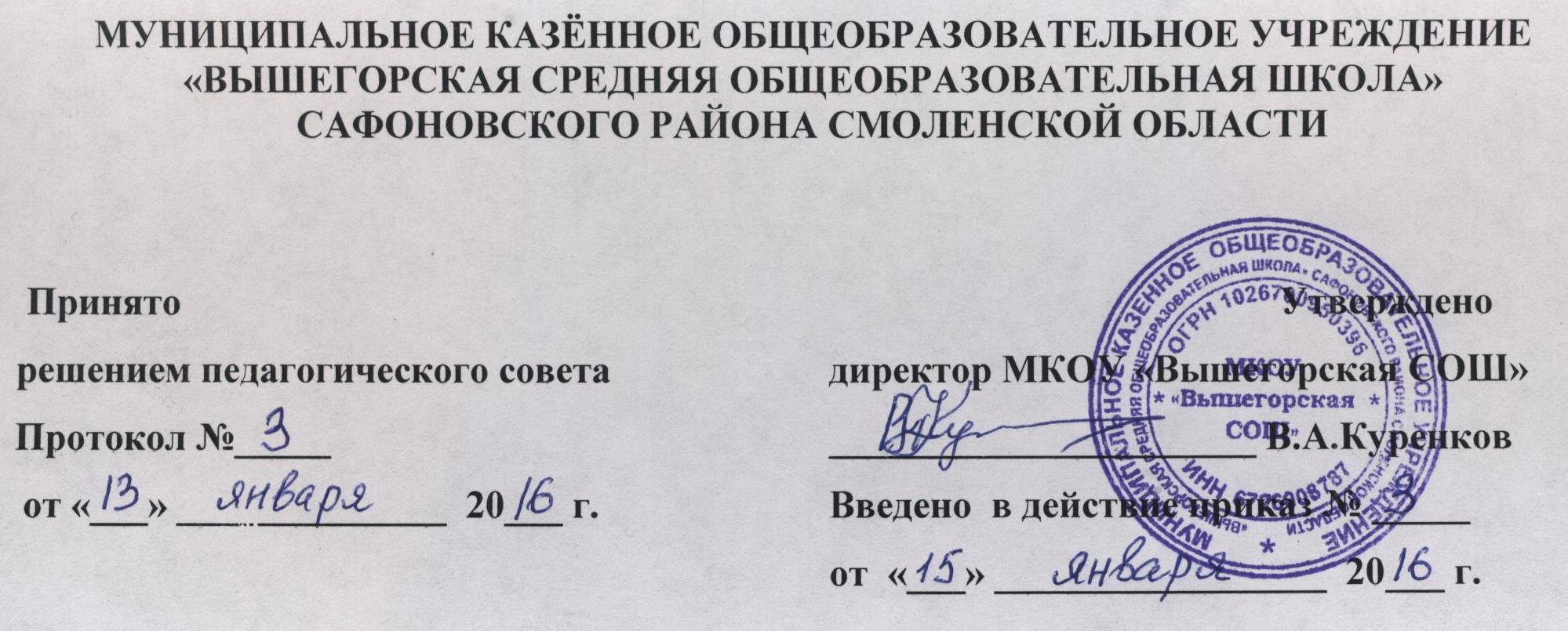 ПОЛОЖЕНИЕ о режиме учебных занятий Общие положенияПоложение о режиме учебных занятий обучающихся (далее - Положение) муниципального казённого общеобразовательного учреждения «Вышегорская средняя общеобразовательная школа» Сафоновского района Смоленской области (далее -  Школа) разработано на основании следующих нормативных актов: Федерального Закона от 29 декабря 2012 г. № 27Э-ФЗ «Об образовании в Российской Федерации»; санитарно-эпидемиологических правил и нормативов (СанПиН 2.4.2.№2821-10), утвержденных постановлением Главного государственного санитарного врача РФ от 29 декабря 2010г. № 189; Устава и учебного плана Школы.Настоящее Положение устанавливает режим занятий обучающихся Школы, график посещения занятий обучающимися, режим двигательной активности, трудовых занятий.Режим занятий обучающихся определяется приказом директора в начале учебного года и действует в течение учебного года. Временное изменение режима занятий возможно только на основании приказов по школе.Настоящее Положение регламентирует функционирование Школы в период организации образовательного процесса, каникул, летнего отдыха и оздоровления.Режим занятий обучающихсяНедельная образовательная нагрузка (количество учебных занятий) обучающихся, реализуемая через урочную и внеурочную деятельность, соответствует учебному плану Школы и не противоречит требованиям законодательства.Учебная нагрузка закрепляется расписанием учебных занятий на учебный год, которое утверждается директором Школы.Учебный год в Школе начинается 1 сентября. Если этот день приходится на выходной, то учебный год начинается в первый, следующий за ним, рабочий день.Продолжительность учебного года: 1 классы - 33 учебные недели, 2-11 - не менее 34 учебных недель (без учета государственной (итоговой) аттестации в 9,11 классах).Учебный год в 1-9 классах делится на четыре четверти, в 10-11 классах -на два полугодия.Продолжительность каникул в течение учебного года (суммарно) составляет не менее 30 календарных дней, летом - не менее 8 недель                                  и регулируется ежегодно годовым календарным учебным графиком.Для обучающихся первых классов устанавливаются в течение года дополнительные недельные каникулы (7 календарных дней).Начало летних каникул определяется в соответствии с календарным учебным графиком Школы и расписанием государственной (итоговой) аттестации.Промежуточная аттестация в переводных 5-8,10-х классах проводится               в соответствии с Уставом Школы и решением педагогического совета.Сроки проведения государственной (итоговой) аттестации обучающихся устанавливаются приказами Министерства образования и науки Российской Федерации и Департамента Смоленской области по образованию, науке и делам молодежи.Сроки проведения торжественных мероприятий:Посвященных окончанию учебного года - 25 мая (9, 11 классы).Торжественных собраний и выпускных вечеров в 9, 11 классах - по окончании государственной (итоговой) аттестации. Торжественные собрания                  и выпускные вечера не проводятся в День памяти и скорби 22 июня.Выходными праздничными днями являются: 7 января - Рождество Христово, 23 февраля - День защитника Отечества, 8 марта - Международный женский день, 1 мая - Праздник Весны и Труда, 9 мая - День Победы, 12 июня -День России, 4 ноября - День народного единства.Режим работы Школы - пятидневная учебная неделя с выходными                  в субботу и воскресенье в 1 классе, шестидневная учебная неделя с выходным днем - воскресенье (2-11 классы).Обучение осуществляется в одну смену.Образовательная недельная нагрузка равномерно распределяется                     в течение учебной недели, при этом объем максимально допустимой нагрузки                в течение дня должен составлять для обучающихся 1-х классов не более 4 уроков и 1 день в неделю — не более 5 уроков за счет урока физической культуры, для обучающихся 2-4-х классов — не более 5 уроков, для обучающихся 5-6-х классов — не более 6 уроков, для обучающихся 7-11-х классов — не более 7 уроков.Расписание уроков составляется с учетом дневной и недельной умственной работоспособности обучающихся и шкалой трудности учебных предметов. В начальных классах сдвоенные уроки не проводятся.Начало занятий в 8 часов 15 минут. Проведение нулевых уроков не допускается.Продолжительность урока во всех классах 45 минут, за исключением 1 класса, в котором используется «ступенчатый» режим обучения:              в первом полугодии (в сентябре, октябре - по 3 урока в день по 35 минут каждый, в ноябре, декабре - по 4 урока по 35 минут каждый); январь-май - по 4 урока                    по 45 минут каждый.Для предупреждения переутомления и сохранения оптимального уровня работоспособности учащихся в течение недели устанавливается облегченный учебный день (четверг или пятница).Продолжительность перемен между уроками составляет не менее                  10 минут, большой перемены (после  4 урока) - 40 минут.Динамическая пауза в 1 классе в середине учебного дня - 40 минут.Перерыв между занятиями и внеклассными мероприятиями составляет не менее 30 минут для проведения влажной уборки в помещениях                   и их проветривания.Индивидуальные занятия, занятия внеурочной деятельностью, кружковая работа планируются на дни с наименьшим количеством обязательных уроков. Между началом занятий и последним уроком устанавливается перерыв               в 45 минут.Занятия внеурочной деятельностью проводятся не ранее чем через                 45 минут после окончания занятий. Допускается реализация программ внеурочной деятельности в разновозрастных группах.Длительность занятий внеурочной деятельностью обучающихся зависит от возраста и вида деятельности. Продолжительность таких видов деятельности как чтение, музыкальные занятия, рисование, лепка, рукоделие, тихие игры, составляют не более 50 минут в день для обучающихся 1-2 классов, и не более полутора часов в день - для остальных классов.Домашние задания даются обучающимся с учетом возможности их выполнения в следующих пределах: во втором - третьем классах - 1,5 часа,                        в четвертом - пятом классах - 2 часа, в шестом - восьмом классах - 2,5 часа,                      в девятом - одиннадцатом классах - 3,5 часа.В 1 классе и первом полугодии 2 класса обучение проводится без балльного оценивания знаний учащихся и домашних заданий.С целью профилактики утомления, нарушения осанки и зрения учащихся в 1-5 классах на уроках проводятся физкультминутки и гимнастика для глаз.Изменение в режиме занятий обучающихся определяется приказом директора в соответствие с нормативными - правовыми документами в случаях объявления карантина, приостановления образовательного процесса в связи                      с понижением температуры воздуха.Режим двигательной активности обучающихсяДвигательная активность обучающихся помимо уроков физической культуры в образовательном процессе обеспечивается за счет физкультминуток, организованных подвижных игр на переменах, внеклассных спортивных занятий  и соревнований, общешкольных спортивных мероприятий, Дней здоровья, самостоятельных занятий физической культурой в секциях.Спортивные нагрузки на занятиях физической культурой, соревнованиях, внеурочных занятиях спортивно-оздоровительного направления, при проведении динамического или спортивного часа должны соответствовать возрасту, состоянию здоровья и физической подготовленности обучающихся,                   а также метеоусловиям (если они организованы на открытом воздухе).Обучающимся основной физкультурной группы разрешается участие               во всех физкультурно-оздоровительных мероприятиях в соответствии с их возрастом. С обучающимися подготовительной и специальной групп физкультурно-оздоровительную работу следует проводить с учетом заключения врача.3.4. К участию в соревнованиях и туристских походах обучающихся допускают с разрешения медицинского работника.Режим трудовых занятий обучающихсяНа занятиях технологией, предусмотренной образовательной программой Школы, следует чередовать различные по характеру задания.При организации практики и занятий общественно-полезным трудом обучающихся, предусмотренных образовательной программой, связанных                      с большой физической нагрузкой (переноска и передвижение тяжестей), необходимо руководствоваться санитарно-эпидемиологическими требованиями                к безопасности условий труда работников, не достигших 18-летнего возраста.Не допускается привлекать обучающихся к работам с вредными или опасными условиями труда, при выполнении которых запрещается применение труда лиц моложе 18 лет, а также к уборке санитарных узлов и мест общего пользования, мытью окон и светильников, уборке снега с крыш и другим аналогичным работам.Допустимая продолжительность работ для обучающихся 12-13 лет составляет 2 часа; для подростков 14 лет и старше — 4 часа. Через каждые 45 минут работы необходимо устраивать регламентированные 20-минутные перерывы для отдыха.Режим проведения промежуточной и государственной (итоговой) аттестацииПромежуточная аттестация в переводных 2-3, 5-8, 10-х классах проводится в соответствии с Уставом Школы и решением педагогического совета.Сроки проведения государственной (итоговой) аттестации обучающихся устанавливаются приказами Министерства образования и науки Российской Федерации и Департамента Смоленской области по образованию, науке и делам молодежи.При проведении промежуточной и государственной (итоговой) аттестации не допускается проведение более одного экзамена в день. Перерыв между проведением экзаменов должен быть не менее 2 дней.Организация воспитательного процесса.Организация воспитательного процесса регламентируется расписанием работы кружков, секций, внеурочной деятельности, детских общественных объединений, утвержденному директором Школы.Проведение экскурсий, походов, выходов с детьми на внеклассные мероприятия за пределы территории Школы разрешается только после издания соответствующего приказа директора. Ответственность за жизнь и здоровье детей при проведении подобных мероприятий несет учитель, на которого возложена ответственность приказом директора Школы.